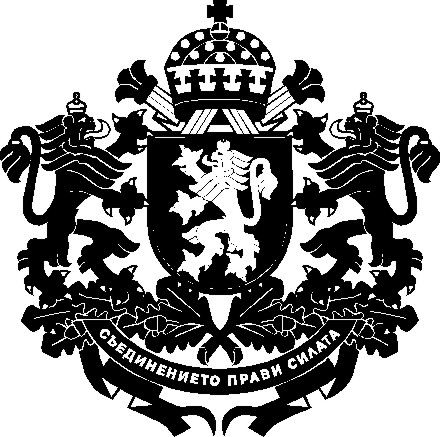 РЕПУБЛИКА БЪЛГАРИЯ  Заместник - министър на земеделието, храните и горите……………………………………………………………… 2018 г.Д О К Л А ДОтд-р Лозана Василева – заместник-министър на земеделието, храните и горитеОтносно: Проект на Наредба за условията и реда за предоставяне на финансова помощ по Национална програма за подпомагане на лозаро-винарския сектор за периода 2019 - 2023 г.УВАЖАЕМИ ГОСПОДИН ПОРОЖАНОВ,На основание чл. 56, ал.3 от Закона за прилагане на Общата организация на пазарите на земеделски продукти на Европейския съюз и чл. 7, ал. 1 от Правилата за изготвяне и съгласуване на проекти на актове в системата на Министерството на земеделието и храните, внасям за одобряване проект на Наредба за условията и реда за предоставяне на финансова помощ по Национална програма за подпомагане в лозаро-винарския сектор за периода 2019 - 2023 г. (наредбата)От 16 октомври 2018 г. подпомагането в лозаро-винарския сектор в страната ще се извършва съгласно Национална програма за подпомагане в лозаро-винарския сектор за периода 2019 - 2023 г. (националната програма), утвърдена от Министъра на земеделието, храните и горите на 27.02.2018 г. и одобрена от Европейската комисия. Националната програма включва мерките „Преструктуриране и конверсия на лозя“, „Популяризиране в трети страни“, „Инвестиции в предприятията“ и „Застраховане на реколтата“. За да се регламентират редът и условията, по които ще се извършва подпомагането на дейностите по мерките от националната програма, проектът на наредба предвижда правила за прилагането на мерките в т.ч. провеждане на прием на заявления за участие, условия за допустимост на кандидатите и за изплащане на финансовата помощ, ред и срокове за осъществяване на необходимите административни действия от бенефициентите и от органите, ангажирани с управлението на националната програма. В изпълнение на стратегическата цел на ЕС за насърчаване на сдружаването на земеделските стопани, е предвидено допустими кандидати да бъдат и групи или организации на производители (признати при условията и по реда на Наредба № 12 от 2015 г. за условията и реда за признаване на организации на производители на земеделски продукти, асоциации на организации на производители и междубраншови организации и на групи производители), които стопанисват площи с винени сортове лозя и са вписани в лозарския регистър.  При оценяване на подадените проекти по мярка „Преструктуриране и конверсия на лозя“, съгласно дефинираните критерии за приоритет са предвидени допълнителни точки за тези кандидати. В съответствие с чл. 17 на Регламент 809/2014, съгласно който от 2018 г. заявяването по мерките в лозаро-винарския сектор трябва да бъде придружено с графичен материал за площите, се въвежда изискването за предоставяне на цифрови географски данни за площите, върху които кандидатите ще извършват една или повече от допустимите дейности по мярка „Преструктуриране и конверсия на лозя“.Финансовата помощ от ЕФГЗ по мерките от новата национална програма ще се разпределя със следния интензитет: за мярка „Преструктуриране конверсия на лозя -  до 75% от допустимите извършени разходи по заявените дейности; за мярка „Популяризиране в трети държави“ – до 50% от допустимите извършени разходи по заявените дейности; за мярка „Инвестиции в предприятията“ – до 50% от действително направените допустими разходи за малките и средни предприятия; до 25% за предприятията с по-малко от 750 служители или оборот по-малък от 200 млн. евро и до 15% за предприятия с над 750 служители или с оборот над 200 милиона евро и за мярка „Застраховане на реколтата“ - до 80% от допустимите разходи за застрахователни премии, заплатени от производителите за застраховане срещу загуби, причинени от неблагоприятни климатични условия приравнени към природни бедствия; до 50% от допустимите разходи за застрахователни премии, които освен природни бедствия включват и загуби от неблагоприятни климатични условия; до 50% от допустимите разходи за застрахователни премии срещу загуби, причинени от животни, болести по растенията или нашествия на вредители.Проектът на наредба определя максимални размери на всички разходи по проект или проекти по мерките: по мярка „Преструктуриране и конверсия на лозя“, подадени от един кандидат в рамките на един прием до 3 000 000 лева, а за целия период на НППЛВС 2019-2023 – до 6 000 000 лв.; по мярка „Популяризиране в трети държави“ предвидената максимална стойност на един проект е до 1 000 000 лв. за търговски дружества и до 4 000 000 лв. за професионални организации; организации на производители; държавни органи или институции, чиято дейност е свързана с насърчаване на бизнеса; по мярка „Инвестиции в предприятията“ – до левовата равностойност на 600 000 евро за проект в един прием.Заложена е възможността финансовата помощ да се предоставя и авансово. Единствено по мярка „Застраховане на реколтата“ помощта ще се изплаща без възможност за аванс. Уредени са сроковете и условията за извършване на проверки на място преди окончателно плащане, резултатите от които са показател при изчисляването на крайната сума за получаване от бенефициента.По мярка „Популяризиране в трети държави“ е разписана подробна методология за изчисляване на финансовата стабилност на кандидатите, с цел да се прецени стабилността и капацитетът на организацията.Предложеният проект на наредба е насочен към постигане на следните цели:Ефективно прилагане на Национална програма за периода 2019-2023 година;Създаване на правна рамка, която да урежда правилата за прилагане на мерките от националната програма;Създаване на нормативно регулирана база, която да гарантира ефективното разпределение на средства от бюджета на ЕФГЗ;Оптимизиране на досегашния регулаторен режим в сектора;Повишаване конкурентоспособността на лозаро-винарския сектор в страната и на международния пазар;Модернизиране на лозаро-винарските стопанства; Поддържане и подобряване на лозарския потенциал;Стимулиране производството на качествени български вина.Оценката на въздействието показва, че потенциално заинтересовани страни от приемането на наредбата са производители на винени сортове грозде, дружества и организации, които популяризират вина на пазарите на трети държави, предприятия произвеждащи вина и лица стопанисващи площи засадени с винени сортове лозя. Очакваният брой на бенефициентите по мярка „Преструктуриране и конверсия на лозя“ е 250 производители, по мярка „Популяризиране в трети държави“ е 10 дружества и организации, по мярка „Инвестиции в предприятията“ е 60 винопроизводители и по мярка „Застраховане на реколтата“ – 260 земеделски стопани. Заинтересованите институции са Министерството на земеделието, храните и горите, Държавен фонд „Земеделие“ и Изпълнителната агенция по лозата и виното.Потенциалните рискове от неприемането или ненавременното приемане на наредбата са: да не бъде усвоен на годишния финансов ресурс, определен за прилагане на Националната програма; неспазване на правилата на законодателството на ЕС, уреждащо прилагането на програмите за подпомагане на лозаро-винарския сектор; неефективно разпределение на средства от бюджета на ЕФГЗ; да не бъдат постигнати целите на Националната програма. Те ще доведат до негативно въздействие по отношение на конкурентоспособността на лозаро-винарския сектор в страната и на международния пазар, модернизирането на лозаро-винарските стопанства, подобряването на лозарския потенциал и производството на качествени български вина.  С наредбата не се въвеждат нови и не се изменят съществуващи регулаторни режими и такси и не се създават нови регистри. Наредбата не изисква от бенефициентите да представят документи и информация, които администрацията може да получи по служебен път.  Нормативният ще има положително въздействие върху микро-, малките и средни предприятия в лозаро-винарския сектор, като им предостави допълнителни възможности за финансиране на засаждането, презасаждането и подобряването на техниките за управление на лозята, популяризирането на вина в трети страни, инвестиции в предприятия за производство на вина и застраховане на реколтата от винени сортове лозя. С приемането на наредбата ще се осигури прилагането на Регламент (ЕС) № 1308/2013 на Европейския парламент и на Съвета от 17 декември 2013 година за установяване на обща организация на пазарите на селскостопански продукти и за отмяна на регламенти (ЕИО) № 922/72, (ЕИО) № 234/79, (ЕО) № 1037/2001 и (ЕО) № 1234/2007, Регламент за изпълнение (ЕС) 2016/1150 на Комисията от 15 април 2016 година за определяне на правила за прилагането на Регламент (ЕС) № 1308/2013 на Европейския парламент и на Съвета по отношение на националните програми за подпомагане в лозаро-винарския сектор и Делегиран регламент (ЕС) 2016/1149 на Комисията от 15 април 2016 година за допълване на Регламент (ЕС) № 1308/2013 на Европейския парламент и на Съвета по отношение на националните програми за подпомагане в лозаро-винарския сектор и за изменение на Регламент (ЕО) № 555/2008 на Комисията.Проектът на наредба няма да окаже пряко и/или косвено въздействие върху държавния бюджет, тъй като по нито една от заложените мерки не е предвидено национално съфинансиране. Проектът няма да се отрази във финансов аспект и на адресатите на наредбата.Проектът на наредба не е свързан с транспониране на нормативни актове на институции на ЕС, поради което към него не е приложена таблица за съответствие с европейското право.Проектът на Наредба за условията и реда за предоставяне на финансова помощ по Национална програма за подпомагане на лозаро-винарския сектор за периода 2019 - 2023 г. и докладът на вносителя са публикувани на интернет страницата на Министерството на земеделието, храните и горите и на Портала за обществени консултации за срок от 30 дни, съгласно чл. 26, ал. 3 и 4 от Закона за нормативните актове.Съгласно чл. 26, ал. 5 от Закона за нормативните актове справката за постъпилите предложения заедно с обосновка за неприетите предложения е публикувана на интернет страницата на Министерството на земеделието, храните и горите и на Портала за обществени консултации.С преходни и заключителни разпоредби се изменя Наредба № 5 от 2018 г. за прилагане на правилата на биологично производство, етикетиране и контрол, и за издаване на разрешение за контролна дейност за спазване на правилата на биологичното производство, както и за последващ официален надзор върху контролиращите лица (обн., ДВ, 75 от 2018 г.). Измененията са продиктувани от необходимостта за прецизиране на част от текстовете. Проектът на Наредба за условията и реда за предоставяне на финансова помощ по Национална програма за подпомагане на лозаро-винарския сектор за периода 2019 - 2023 г. е съгласуван в съответствие с разпоредбите на Раздел II от Правилата за изготвяне и съгласуване на проекти на актове в системата на Министерството на земеделието, храните и горите. Направените целесъобразни бележки и предложения са отразени.УВАЖАЕМИ ГОСПОДИН МИНИСТЪР,Във връзка с гореизложеното и на основание чл. 56, ал. 3 от Закона за прилагане на Общата организация на пазарите на земеделски продукти на Европейския съюз, предлагам да издадете Наредба за условията и реда за предоставяне на финансова помощ по национална програма за подпомагане на лозаро-винарския сектор за периода 2019 - 2023 г.С уважение,д-р ЛОЗАНА ВАСИЛЕВА Заместник-министър  	ДОМИНИСТЪРА НА ЗЕМЕДЕЛИЕТО, ХРАНИТЕ И ГОРИТЕГ-Н РУМЕН ПОРОЖАНОВОДОБРИЛ,МИНИСТЪР НА ЗЕМЕДЕЛИЕТО, ХРАНИТЕ И ГОРИТЕ:РУМЕН ПОРОЖАНОВ